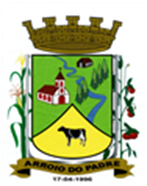 ESTADO DO RIO GRANDE DO SULMUNICÍPIO DE ARROIO DO PADREGABINETE DO PREFEITOMensagem 22/2019ACâmara Municipal de VereadoresSenhor PresidenteSenhores VereadoresVenho através desta, após cumprimentá-los encaminhar-lhes o projeto de lei 22/2018.	O presente projeto de lei visa instituir (gratificação ou função de confiança) a ser concedida ao Secretário da Junta Militar de nosso município.	Segundo informações, o Secretário da Junta Militar de nosso Município, dentre todos os demais Municípios da região, seria o único a não receber algum adicional pelo que exerce. De fato constam, nas atribuições do Secretário da Junta Militar outras que são extras as de agente administrativo e por isto entendemos a viabilidade da concessão do adicional remuneratório, ora proposto. É de se ressaltar ser compatível também com disponibilidade do município e com outras gratificações ou comissões que já estão sendo pagos durante algum tempo.	Diante do exposto, peço aos Senhores o apoio para aprovação desde projeto de lei, onde reconhece se o trabalho que vem sendo realizado pelo Secretário da Junta Militar e até para corrigir uma distorção, pois em outros departamentos como por exemplo, no serviço de informação e agente desenvolvimento, os responsáveis recebem um pequeno valor adicional além de sua remuneração.	Diante de todo o exposto, aguarda-se acolhida ao proposto e apoio para a sua aprovação.	Atenciosamente.Arroio do Padre, 22 de março de 2019. Leonir Aldrighi BaschiPrefeito MunicipalAo Sr.Gilmar SchlesenerPresidente da Câmara Municipal de VereadoresArroio do Padre/RSESTADO DO RIO GRANDE DO SULMUNICÍPIO DE ARROIO DO PADREGABINETE DO PREFEITOPROJETO DE LEI Nº 22, DE 22 DE MARÇO DE 2019.Atribui gratificação ao servidor responsável pela Junta de Serviços Militar.Art. 1º A presente lei atribui gratificação ao servidor responsável pela Junta Militar do município de Arroio do Padre. Art. 2º É atribuída, ao servidor designado como responsável pela Junta Militar, gratificação mensal no valor de R$ 200,00 (duzentos reais).Art. 3º A gratificação de que trata o art. 1º será paga enquanto o servidor estiver desempenhado as funções de Secretário da Junta Militar e nos afastamento legais.Art. 4º As despesas decorrentes desta Lei serão suportadas por dotações orçamentárias próprias consignadas anualmente ao orçamento municipal vigente.Art. 5º Esta Lei entra em vigor na data de sua publicação Arroio do Padre, 22 de março de 2019. Visto técnico:Loutar PriebSecretário de Administração, Planejamento,                     Finanças, Gestão e Tributos                 Leonir Aldrighi BaschiPrefeito Municipal